“Kentucky: Down the Stretch to Success” July 15-17, 2012Griffin Gate Marriot Resort and Spa, Lexington, KentuckyReservations: 800-266-9432 or https://resweb.passkey.com/go/SSCAJulyAdvance Registration due by July 1, 2012Please Print or Type:Name:_________________________________________________________________		     FIRST			MIDDLE INITIAL		     	     LASTTitle:_____________________	Agency/Facility:______________________________Business Address:_______________________________________________________City:_______________ State:________ Zip:__________ Phone:__________________Email Address:__________________________________________________________Is this your first SSCA conference?         Yes  		    NoAdvance Registration (Prior to July 1st)	$150.00	$_______Late/On-Site Registration (After July 1st)	$170.00	$_______SSCA Membership Dues	$25.00	$_______KCCD Membership Dues	$15.00	$_______Golf Tournament	$65.00	$_______Additional Tickets or Spouse/Guest Registration for Special EventsNo._____ President’s Reception (Sunday)	$60.00	$_______No._____ Kentucky Night (Monday)	$55.00	$_______No._____ SSCA Awards Banquet (Tuesday Evening)	$50.00	$_______No._____ KY Department of Corrections Luncheon (Monday)	$25.00	$_______	(KY DOC Luncheon not included in Conference Registration)	Total Registration	$_______Checks should be made payable to: SSCA 2012Send completed forms and payment to: 		Jamie Strang3001 West Hwy 146LaGrange, KY 40032Any questions should be directed to Jamie Strang, Conference Registration Coordinator, by email at jamier.strang@ky.gov or 502-222-9441, extension 4015.  NO REFUNDS TWO WEEKS PRIOR TO CONFERENCE DATEPlease contact Dale Hazelwood at 502-750-1284 or by email at Dale.Hazelwood@ky.gov for transportation to and/or from the airport, by July 1, 2012.Arrival Date:________________	Time:___________	Airline & Flight #:____________Departure Date:_____________	Time:___________	Airline & Flight #:____________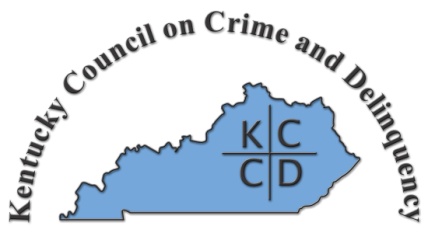 53rd Annual Training Conference43rd Annual Training Conference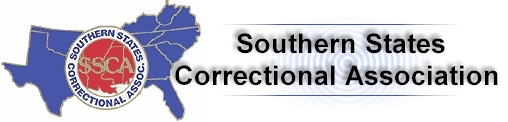 In conjunction with the53rd Annual Training Conference